Kendal Town Council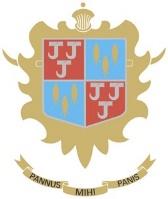 Town Hall, Highgate, Kendal LA9 4EDwww.kendaltowncouncil.gov.ukNotes from the Audit, Grants and Charities non-statutory Working Group meeting held on Monday 25 October 2021 via Zoom.In attendance: Chris Bagshaw (Town Clerk), Ian Gordon (Democratic Services Assistant).AGC 13/21/22 	ApologiesApologies were received and accepted from Cllr GibsonAGC 14/21/22	Declarations of InterestNoneAGC 15/21/22	Exclusion of Press and Public (Public Bodies Admission to Meetings Act 1960)NoneAGC 16/21/22	Minutes of the Previous MeetingThe Council received the minutes of the Audit, Grants and Charities meeting held on 26 July 2021. The Chair asked if the slides from the last meeting could be circulated.Resolved: 	To accept them as a true record.AGC 1721/22	Budget MonitoringThe Clerk presented the budget monitoring report which is on track and not expected to overrun.  Resolved:	To receive the budget monitoring report.AGC 18/21/22	Annual Governance and Accountability Return (AGAR) External Auditor’s Report.The committee received the report from the external auditor for 2020-21.  The committee noted the historical reasons for non-material inaccuracies and the reassurances given by the Clerk for future action.Resolved:	To note the reportAGC 19/21/22	 Dowker Bindloss CharityThe committee received the report from Cumbria Community Foundation on the disbursements from the Dowker-Bindloss Charity.Resolved: 	To note the report.AGC 20/21/22	Grants FundingThe committee noted there were no grant applications for this cycle.AGC 21/21/22	Future Grants Funding 2022The Clerk spoke to his report emphasising the need for change in the way grant applications are dealt with. Of special consideration is that grant applications are only dealt with once.  A councillor asked for clarification on awarding grants to those applicants who do not have a bank account.  The Clerk confirmed that this would be included in the final policy documentation.Resolved: The committee proposed to accept the report as submitted by the Clerk with an annual review and requirement that any recipient has a bank account. AGC 22/21/22		Finance SystemsThe Clerk updated the committee that any new financial system would more realistically be operational in the spring of 2022.  Additional systems have become available and the Clerk believes it is beholding on the council to evaluate these before making a final decision.Resolved: To note the update report.AGC 23/21/22		Standing Orders and Financial RegulationsThe committee received the report noting it is still work in progressResolved: To accept the report.AGC 24/21/22		Budget 2022-23The Clerk proposed the budget as detailed in the reportResolved:	The Committee agreed the following budget allocation. * Figures disaggregated from total budgetThe meeting closed at 7.40pmCllr G CookPresentCllr R Hogg (Vice Chair)PresentCllr J CornthwaitePresentCllr D RathbonePresentCllr J Dunlop (Chair)PresentCllr M SevernAbsentCllr P GibsonApologiesCllr G VincentPresent2021-22Est outturnProposed 2022-23VarianceCore funding22,500*22,50022,5000Discretionary Community Grants (small and larger)18,500*18,00018,5000Total41,00040,50041,0000